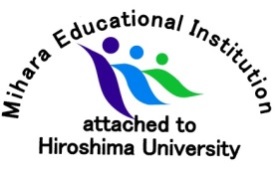 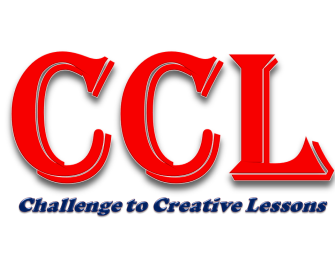 参　加　申　込　票※　実施内容調整の参考とさせて頂きたく存じます。お知らせいただければ幸いです。ふりがな電話番号所属機関学校名電話番号住所〒〒〒〒メールアドレスふりがなふりがな教職経験年数　　　　　　　それぞれ参加を希望されるところに○をつけてください　　　　　　　それぞれ参加を希望されるところに○をつけてください　　　　　　　それぞれ参加を希望されるところに○をつけてください　　　　　　　それぞれ参加を希望されるところに○をつけてください　　　　　　　それぞれ参加を希望されるところに○をつけてくださいお　名　前お　名　前教職経験年数ワークショップ公開授業Ⅰ公開授業Ⅰ公開授業Ⅱ各教科別協議会　　　年自己表現力開発国　語算　数（１年）図　工（２年）国　語（４年）理　科（５年）体　育（６年）算　数（１年）図　工（２年）国　語（４年）理　科（５年）体　育（６年）国　語（１年）音　楽（２年）体　育（３年）社　会（４年）外国語（５年）算　数（６年）国　語・算　数理　科・社　会図　工・音　楽体　育・外国語　　　年自己表現力開発国　語算　数（１年）図　工（２年）国　語（４年）理　科（５年）体　育（６年）算　数（１年）図　工（２年）国　語（４年）理　科（５年）体　育（６年）国　語（１年）音　楽（２年）体　育（３年）社　会（４年）外国語（５年）算　数（６年）国　語・算　数理　科・社　会図　工・音　楽体　育・外国語　　　年自己表現力開発国　語算　数（１年）図　工（２年）国　語（４年）理　科（５年）体　育（６年）算　数（１年）図　工（２年）国　語（４年）理　科（５年）体　育（６年）国　語（１年）音　楽（２年）体　育（３年）社　会（４年）外国語（５年）算　数（６年）国　語・算　数理　科・社　会図　工・音　楽体　育・外国語　　　年自己表現力開発国　語算　数（１年）図　工（２年）国　語（４年）理　科（５年）体　育（６年）算　数（１年）図　工（２年）国　語（４年）理　科（５年）体　育（６年）国　語（１年）音　楽（２年）体　育（３年）社　会（４年）外国語（５年）算　数（６年）国　語・算　数理　科・社　会図　工・音　楽体　育・外国語　　　年自己表現力開発国　語算　数（１年）図　工（２年）国　語（４年）理　科（５年）体　育（６年）算　数（１年）図　工（２年）国　語（４年）理　科（５年）体　育（６年）国　語（１年）音　楽（２年）体　育（３年）社　会（４年）外国語（５年）算　数（６年）国　語・算　数理　科・社　会図　工・音　楽体　育・外国語　　　年自己表現力開発国　語算　数（１年）図　工（２年）国　語（４年）理　科（５年）体　育（６年）算　数（１年）図　工（２年）国　語（４年）理　科（５年）体　育（６年）国　語（１年）音　楽（２年）体　育（３年）社　会（４年）外国語（５年）算　数（６年）国　語・算　数理　科・社　会図　工・音　楽体　育・外国語　　　年自己表現力開発国　語算　数（１年）図　工（２年）国　語（４年）理　科（５年）体　育（６年）算　数（１年）図　工（２年）国　語（４年）理　科（５年）体　育（６年）国　語（１年）音　楽（２年）体　育（３年）社　会（４年）外国語（５年）算　数（６年）国　語・算　数理　科・社　会図　工・音　楽体　育・外国語　　　年自己表現力開発国　語算　数（１年）図　工（２年）国　語（４年）理　科（５年）体　育（６年）算　数（１年）図　工（２年）国　語（４年）理　科（５年）体　育（６年）国　語（１年）音　楽（２年）体　育（３年）社　会（４年）外国語（５年）算　数（６年）国　語・算　数理　科・社　会図　工・音　楽体　育・外国語